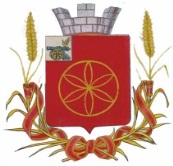 АДМИНИСТРАЦИЯ  МУНИЦИПАЛЬНОГО ОБРАЗОВАНИЯРУДНЯНСКИЙ РАЙОН СМОЛЕНСКОЙ ОБЛАСТИП О С Т А Н О В Л Е Н И Еот 24.04.2017  N195Об утверждении комиссии по землепользованию и застройке на территории сельскихпоселений, входящих в составмуниципального образованияРуднянский район  Смоленской областиВ соответствии с Федеральным законом от 06.10.2003 № 131-ФЗ «Об общих принципах организации местного самоуправления в Российской Федерации», с Градостроительным кодексом Российской Федерации, Уставом муниципального образования Руднянский район Смоленской области.Администрация муниципального образования Руднянский район Смоленской области  п о с т а н о в л я е т:1. Утвердить состав комиссии  по землепользованию и застройке на территории сельских поселений, входящих в состав муниципального образования Руднянский район Смоленской области (приложение N 1).2. Утвердить положение  о комиссии по землепользованию и застройке на территории сельских поселений, входящих в состав муниципального образования Руднянский район Смоленской области  (приложение N 2).3. Утвердить регламент работы комиссии по   землепользованию и застройке на территории сельских поселений, входящих в состав муниципального образования Руднянский район Смоленской области (приложение N 3).4. Настоящее постановление  вступает в силу после его  официального опубликования в соответствии с Уставом муниципального образования  Руднянский район Смоленской области. 5. Контроль за исполнением настоящего постановления возложить на заместителя Главы муниципального образования Руднянский район Смоленской области С.Е. Брич.Глава муниципального образованияРуднянский район Смоленской области                                               Ю.И. ИвашкинПриложение N 1к постановлению Администрации муниципального образования Руднянский район Смоленской области от ___________ N ___СОСТАВКОМИССИИ ПО   ЗЕМЛЕПОЛЬЗОВАНИЮ И ЗАСТРОЙКЕ НА ТЕРРИТОРИИ СЕЛЬСКИХ ПОСЕЛЕНИЙ, ВХОДЯЩИХ В СОСТАВ МУНИЦИПАЛЬНОГО ОБРАЗОВАНИЯ  РУДНЯНСКИЙ РАЙОН СМОЛЕНСКОЙ ОБЛАСТИПриложение N 2к постановлению Администрации муниципального образования Руднянский район Смоленской области от ___________ N ___ПОЛОЖЕНИЕО КОМИССИИ ПО   ЗЕМЛЕПОЛЬЗОВАНИЮ И ЗАСТРОЙКЕ НА ТЕРРИТОРИИ СЕЛЬСКИХ ПОСЕЛЕНИЙ, ВХОДЯЩИХ В СОСТАВ МУНИЦИПАЛЬНОГО ОБРАЗОВАНИЯ  РУДНЯНСКИЙ РАЙОН СМОЛЕНСКОЙ ОБЛАСТИ1. Общие положения1.1. Комиссия по   землепользованию и застройке на территории сельских поселений, входящих в состав муниципального образования Руднянский район  Смоленской области (далее - Комиссия) в своей деятельности руководствуется законами Российской Федерации, нормативно-правовыми актами Правительства Российской Федерации, органов местного самоуправления муниципального образования Руднянский район Смоленской области, Правилами землепользования и застройки сельских поселений, входящих в состав муниципального образования Руднянский район Смоленской области, техническими регламентами, строительными нормами и правилами, а также настоящим Положением.1.2. Комиссия является постоянно действующим совещательным органом.1.3.Комиссия осуществляет свою деятельность для создания, последовательного совершенствования и обеспечения эффективного функционирования  землепользования и застройки на   территории сельских поселений Руднянского района Смоленской области (далее – сельские поселения).       1.4. Комиссия осуществляет свою деятельность во взаимодействии с Руднянским районным представительным Собранием, структурными подразделениями Администрации муниципального образования Руднянский район Смоленской области (далее - Администрация).2. Основные цели и задачи Комиссии2.1. Организация процесса последовательного формирования и совершенствования системы регулирования землепользования и застройки для обеспечения постоянного действия Правил землепользования и застройки на территории сельских поселений, в том числе посредством внесения в них изменений и дополнений по процедуре публичных слушаний.2.2. Контроль за соблюдением Правил землепользования и застройки на территории сельских поселений всеми субъектами градостроительной (строительной) деятельности.2.3. Координация деятельности структурных подразделений Администрации по вопросам землепользования и застройки.2.4. Оказание консультативных услуг.2.5. Проведение публичных слушаний и принятие по их результатам решений, в том числе о предоставлении специальных зональных согласований.3. Права Комиссии3.1. Комиссия:- рассматривает заявления по утверждению проектов планировки и проектов межевания территорий;   - рассматривает заявления о предоставлении разрешений на условно-разрешенный вид использования земельного участка или объекта недвижимости;- рассматривает заявления о предоставлении разрешения на отклонение от предельных параметров разрешенного строительства, реконструкции объектов капитального строительства; - рассматривает заявления на изменение видов использования недвижимости, требующих получения специального согласования;- определяет порядок рассмотрения, и подготовки материалов по внесению изменений в Правила землепользования и застройки на территории сельских поселений;- проводит публичные слушания в случаях и порядке, определенных Градостроительным кодексом Российской Федерации;- подготавливает Главе муниципального образования Руднянский район Смоленской области рекомендации по результатам публичных слушаний, в том числе рекомендации о предоставлении специальных согласований и разрешений на отклонения от Правил землепользования и застройки;- организует подготовку предложений о внесении дополнений и изменений в Правила по процедурам согласно  Градостроительного кодекса Российской Федерации, а также проектов нормативных правовых актов, иных документов, связанных с реализацией и применением Правил землепользования и застройки.3.2. Комиссия имеет право:- делать запросы от имени Администрации относительно рассматриваемых на публичных слушаниях вопросов, касающихся деятельности Комиссии;- запрашивать сведения о земельных участках и расположенных на их территории зданиях, строениях, сооружениях;- привлекать независимых экспертов к работе по подготовке соответствующих рекомендаций;- публиковать материалы о своей деятельности.4. Обязанности Комиссии4.1. Комиссия обязана:- обеспечивать гласность при подготовке решений по землепользованию и застройке, в том числе путем предоставления всем заинтересованным лицам возможности доступа на общественные слушания, а также возможности высказывания по обсуждаемым вопросам;- осуществлять подготовку документации для публичных слушаний по рассмотрению предложений о внесении дополнений и изменений в действующие Правила землепользования и застройки;- решать вопросы о соответствии тех или иных видов существующего или планируемого использования недвижимости видам использования, определенным Правилами землепользования и застройки;- подготавливать рекомендации Главе муниципального образования о предоставлении специальных согласований по изменению видов использования недвижимости, о предоставлении разрешений на условно-разрешенный вид использования земельного участка или объекта недвижимости;- подготавливать рекомендации Главе муниципального образования о предоставлении разрешения на отклонение от предельных параметров разрешенного строительства, реконструкции объектов капитального строительства.4.2. Комиссия рассматривает вопросы изменения в Правилах землепользования и застройки, которые не требуют проведения публичных слушаний и  рассмотрения на Представительном Собрании.   Они вносятся по решению Администрации муниципального образования Руднянский район Смоленской области путем принятия постановления.  Это изменения, не затрагивающие имущественные интересы и иные законные права отдельных граждан и юридических лиц, не влекущие за собой нарушений государственных или муниципальных (уставных) нормативных и правовых требований.К этой группе вносимых изменений в Правила землепользования и застройки относятся:- изменения в территориальном зонировании, вызванные разработкой и утверждением в установленном порядке документации по планировке территории, корректировкой генерального плана  поселения, проекта зон охраны объектов культурного наследия, возникшие в результате внесения изменений в вышеназванную документацию;- изменения в микрозонировании, обусловленные сокращением зон действия различных видов ограничений или ужесточением средоохранных требований;- изменение или дополнение списков разрешенных видов использования территории, обусловленные изменением государственных нормативов и правил;- изменения в списках параметров разрешенных строительных и градостроительных изменений, обусловленные введением новых государственных нормативов и правил или утверждением в установленном порядке проектов планировки, межевания и застройки.4.3. Комиссия рассматривает изменения в Правила землепользования и застройки, которые требуют проведения публичных слушаний и рассмотрения по результатам публичных слушаний в Руднянском районном представительном Собрании.4.4. Предложения о внесении изменений в Правила землепользования и застройки  направляются в Комиссию:- федеральными органами исполнительной власти в случаях, если Правила землепользования и застройки могут воспрепятствовать функционированию, размещению объектов капитального строительства федерального значения;- органами исполнительной власти Смоленской области в случаях, если Правила землепользования и застройки могут воспрепятствовать функционированию, размещению объектов капитального строительства регионального значения;- органами местного самоуправления муниципального образования Руднянский район  Смоленской области в случаях, если необходимо совершенствовать порядок регулирования землепользования и застройки на территории сельского поселения;- физическими и юридическими лицами в инициативном порядке либо в случаях, если в результате применения Правил землепользования и застройки земельные участки и объекты капитального строительства не используются эффективно, причиняется вред правообладателям, снижается стоимость земельных участков и объектов капитального строительства, не реализуются права и законные интересы граждан и их объединений.Приложение N 3к постановлению Администрации муниципального образования Руднянский район Смоленской области от ___________ N ___РЕГЛАМЕНТРАБОТЫ КОМИССИИ ПО  ЗЕМЛЕПОЛЬЗОВАНИЮ И ЗАСТРОЙКЕ НА ТЕРРИТОРИИ СЕЛЬСКИХ ПОСЕЛЕНИЙ, ВХОДЯЩИХ В СОСТАВ МУНИЦИПАЛЬНОГО ОБРАЗОВАНИЯ  РУДНЯНСКИЙ РАЙОН СМОЛЕНСКОЙ ОБЛАСТИ1. Общие положенияПорядок и регламент деятельности комиссии по  землепользованию и застройке на территории сельских поселений Руднянского района Смоленской области  (далее - Комиссия) устанавливаются в соответствии с Правилами землепользования и застройки  сельских поселений Руднянского района Смоленской области  (далее - Правила), нормативными правовыми актами органов местного самоуправления.2. Регламент работы Комиссии2.1. Комиссию возглавляет председатель.Председатель Комиссии имеет одного заместителя. В случае необходимости заседание Комиссии может проводиться заместителем председателя по указанию председателя.2.2. Состав Комиссии утверждается Главой муниципального образования Руднянский район Смоленской области.При необходимости могут вноситься изменения в состав Комиссии, регламент ее работы.2.3. Дополнительно в утвержденный состав Комиссии по направлениям своей деятельности и принадлежности вопроса могут входить представители научно-исследовательских институтов.2.4. Члены Комиссии уведомляются о месте, дате и времени проведения заседания Комиссии телефонограммой не позднее чем за три дня до назначенной даты.2.5. Режим работы Комиссии устанавливается коллегиальным решением Комиссии.2.6. Комиссия вправе делать запросы по предмету рассматриваемого вопроса в структурные подразделения Администрации, органы государственного контроля, охраны и использования памятников истории и культуры и другие заинтересованные организации и инспектирующие службы.3. Порядок принятия решений3.1. Решения Комиссии принимаются простым большинством голосов при наличии кворума не менее 50% от общего состава Комиссии. При равенстве голосов голос председателя Комиссии является решающим.3.2. Решение Комиссии оформляется протоколом, который подписывается председателем Комиссии. После подписания протокола соответствующие структурные подразделения Администрации и организации готовят проекты постановлений Главы муниципального образования по принятым решениям либо ответы заявителям с отказом в согласовании.Любой член Комиссии ее решением освобождается от участия в голосовании по конкретному вопросу в случае, если он имеет прямую финансовую заинтересованность или находится в родственных отношениях с подателем заявления, по поводу которой принимается решение.В отсутствие председателя Комиссии протокол подписывается заместителем председателя Комиссии.Ивашкин Юрий Иванович Глава муниципального образования Руднянский район Смоленской области, председатель КомиссииБрич Светлана ЕвгеньевнаЗаместитель Главы муниципального образования Руднянский район Смоленской области, заместитель председателя КомиссииАзароваАлла КонстантиновнаГлавный специалист отдела по архитектуре, строительству и ЖКХ Администрации муниципального образования Руднянский район Смоленской области, секретарь КомиссииЧлены Комиссии:Члены Комиссии:Члены Комиссии:ПогодинАлександр ЛеонидовичНачальник юридического отдела Администрации муниципального образования Руднянский район Смоленской областиКараваева Наталья АнатольевнаНачальник отдела по экономике, управлению муниципальным имуществом и земельным отношениям Администрации муниципального образования Руднянский район Смоленской областиБаденкинаТатьяна МихайловнаГлавный специалист отдела по экономике, управлению муниципальным имуществом и земельным отношениям  Администрации муниципального образования Руднянский район Смоленской областиАнуфреенковСергей МихайловичГлавный специалист  по делам ГО и ЧС Администрации муниципального образования Руднянский район Смоленской области Чуклинов Сергей АнатольевичВедущий специалист отдела по архитектуре, строительству и ЖКХ Администрации муниципального образования Руднянский район Смоленской областиСавинене Валентина ВладимировнаГлава муниципального образования Казимировского сельского поселения Руднянского района Смоленской области– по согласованиюСилаева Татьяна ПетровнаГлава муниципального образования Кругловского сельского поселения Руднянского района Смоленской области– по согласованиюСеднев Сергей НиколаевичГлава муниципального образования Кляриновского сельского поселения Руднянского района Смоленской области– по согласованиюКуземченков Виктор ПетровичГлава муниципального образования Любавичского сельского поселения Руднянского района Смоленской области– по согласованиюЧерняков Василий АлександровичГлава муниципального образования Переволочского сельского поселения Руднянского района Смоленской области– по согласованиюБрагина Татьяна ВладимировнаГлава муниципального образования Понизовского сельского поселения Руднянского района Смоленской области– по согласованиюИванова Нина ВасильевнаГлава муниципального образования Смолиговского сельского поселения Руднянского района Смоленской области– по согласованиюПанфилов Александр АлексеевичГлава муниципального образования Чистиковского сельского поселения Руднянского района Смоленской области– по согласованию